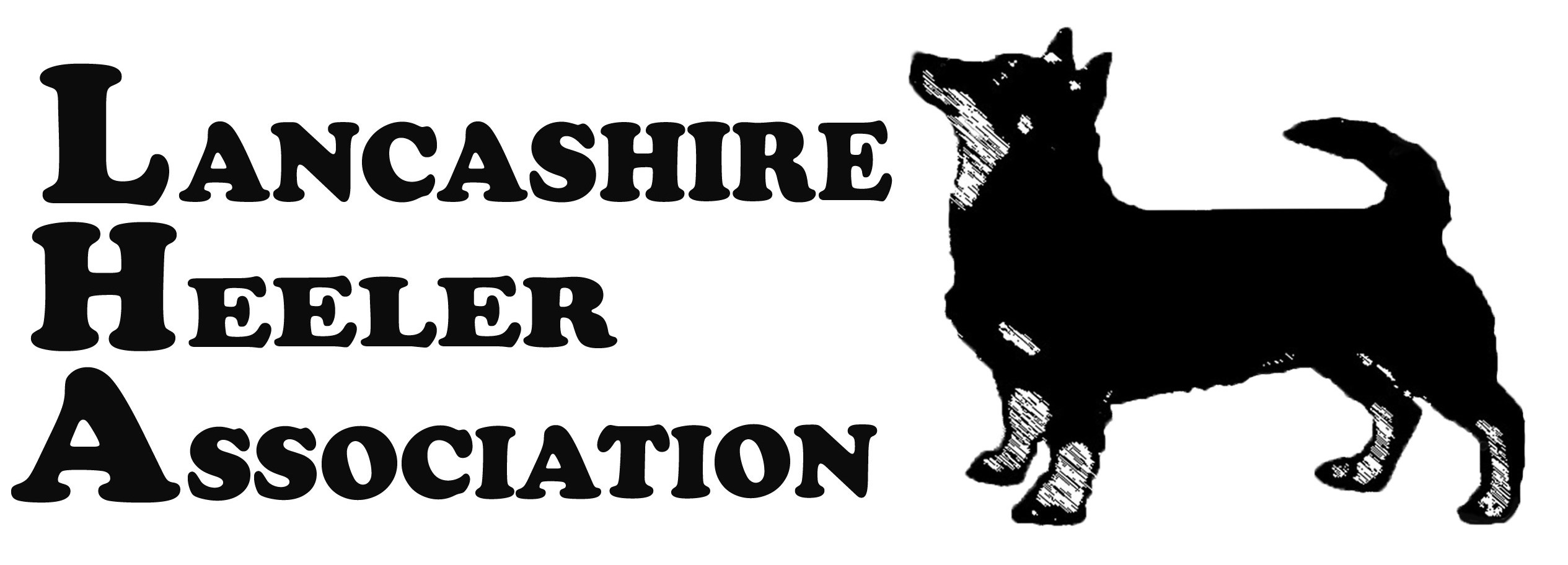 APPLICATION FORMNEW MEMBERSHIP or RENEWALFULL NAME:	[1] _____________________________________________________________	TITLE: ___________(IF Joint)	[2] _____________________________________________________________	TITLE: ___________ADDRESS: _____________________________________________________________________________________________________________________________	POST CODE: ____________________	COUNTRY: _______________________TELEPHONE No: ____________________________________________________	AGE (If 16 or under) _______________EMAIL ADDRESS (ES):	[1] _______________________________________________________________________________(IF Joint)	[2] _______________________________________________________________________________Completing this form means you consent to the LHA holding the information provided on their membership file for the sole use of the Association in relation to your membership, including the information for any Junior members you have included.The LHA maintains a file of membership to comply with Kennel Club requirements.A form is required for new applications, notification of a change of details at the time of renewal, when a change to subscription rates or option is made or when legal changes relating to data protection provisions require.The Association prefers to send newsletters, bulletins, etc. via EMAIL rather than post to minimise administration and cost, please tick the appropriate box in the following statementI / we consent to contact from the Lancashire Heeler Association by	EMAIL  	or Post  (Note: You can unsubscribe to newsletters etc. at any time by informing the Association Membership Co-ordinator or Secretary)I own a heeler YES  NO   I am interested in learning more about the Lancashire Heeler with a view to owning one YES  NO , other interest please state______________________________________ (Complete as appropriate)To help the Association please tick the appropriate box regarding the activities you are interested in or add your ownObedience    Showing    Agility    Flyball    Tracking    RallyO    Other ________________________Membership of the Lancashire Heeler Association runs from the 1st April to the 31st March each yearMembership will cease if payment is not received by the 30th April for the year stated as per the Association RulesI / we apply for membership of the Lancashire Heeler Association for _________________ [state year(s)]	OR(A new member who joins after the 1st January shall not be liable for renewal of their membership until the following year see the LHA Rules)I / we wish to renew my / our membership of the Lancashire Heeler Association for _______________ [state year(s)]I / we agree to abide by the Rules and Code of Ethics of the Association.  (Delete as appropriate)Signature / Name ____________________________________________________ Date: __________________Subscription rates are as detailed below, please tick the box(s) that apply.Annual membership	   Single adult	£10.00	per person per year	   Joint membership	£15.00	per couple at the same address per year	   Junior membership	£  3.00	for under 16 year olds per year (no voting rights)3 Year Option	   Single adult	£25.00	per person for 3 years	   Joint membership	£40.00	per couple at the same address for 3 yearsPayment can be made using any of the following optionsBy cheque payable to the LANCASHIRE HEELER ASSOCIATION and sent with an application form to:Wayne Travis, Craighead Nursery, 23 Carlisle Road, Lesmahagow, Lanark, ML11 0HUBy PayPal using the following address lancashireheelerassociation@gmail.com(If appropriate when using PayPal please consider selecting the “family & friends” option as this reduces the impact of fees paid by the Association).By Bank TransferAccount Name: Lancashire Heeler Association	Sort Code: 30-90-73	Account No: 15965868When using PayPal or Bank Transfer please complete an application form and send, it ideally via email, to LHAMembership@hotmail.com or post it to the address above.Please tick the appropriate box	 paying via PayPal	 paying via Bank TransferAll applications for membership will be considered by the committee following a request for membership along with the receipt of an application form and paymentThe committee reserve the right to refuse an application for membershipFOR ASSOCIATION USE ONLYMembership Number(s)   ___________________________________	Date received _________________________